Załącznik nr 2Gra ściganka „Od startu do mety”Potrzebne materiały:Kilkanaście kartek z bloku rysunkowego3 obręcze / koła wycięte z papieru – 2 małe jako start, 1 duże jako meta2 kostki do gry (mogą być duże plastikowe lub wycięte z papieru, jeśli takich nie posiadamy, to zwykłe kostki)Osoba dorosła rozkłada na podłodze kartki i obręcze (koła) tak jak na rysunku.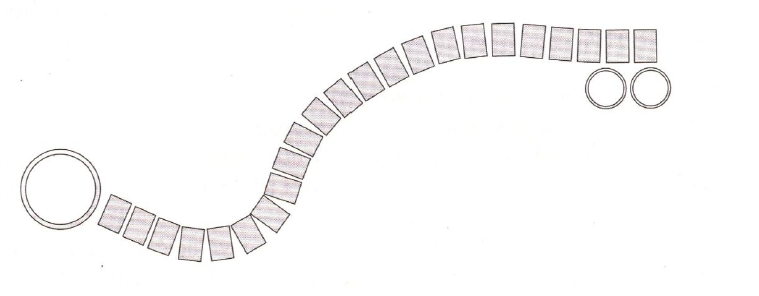 Następnie wyznacza zespoły, zawodników do gry, np. dziecko kontra rodzicWyjaśnienie reguł gry: „Ścigamy się od startu do mety”Rodzic wyjaśnia dziecku zasady gry:Pokazujemy dziecku „chodniczek”, po którym będziemy się poruszać. Kto pierwszy dojdzie do mety (pokazujemy duże kółko), ten wygrywa. Małe kółka oznaczają start.Osoby rozgrywające otrzymują kostkę do gry. Rzucamy (kulamy) kostką, przeliczamy ilość kropek, a następnie przesuwamy się o tyle samo „płytek” (kartek) do przodu. Osoba dorosła pomaga dziecku w przeliczaniu kropek i pól do pokonania.Możemy wyznaczyć, kto zaczyna jako pierwszy rozgrywkę poprzez losowanie kocka ukrytego w jednej dłoni. Jeśli dziecko wskaże dłoń, w której ukryty jest klocek – rozpoczyna rzut kostką jako pierwsze.Gra toczy się naprzemiennie.Przed metą trzeba wyrzucić dokładnie tyle kropek, ile płytek pozostało, aby wejść do dużej obręczy. Jeżeli tak nie jest, trzeba czekać na dobry rzut.Gra kończy się, gdy jedna z osób przekroczy metę – wejdzie do obręczy.Grę powtarzamy kilkakrotnie, tak, aby dziecko w razie przegranej także mogło wygrać i cieszyć się ze zwycięstwa.*Materiał pochodzi z publikacji autorstwa E. Gruszczyk-Kolczyńskiej, E. Zielińskiej – „Wspomaganie rozwoju umysłowego czterolatków i pięciolatków”.